Министерство образования и науки Российской ФедерацииФедеральное государственное бюджетное образовательное учреждение высшего образования «Нижневартовский государственный университет»Факультет информационных технологий и математикиКафедра физико-математического образованияПротокол результатов Олимпиады для студентов НВГУ по физикеКомиссия утвердила следующие результаты выполнения письменных заданий Олимпиады для студентов НВГУ по физике:Дата проведения02 апреля 2018 годаДата заседания жюри02.04.2018-03.04.2018МероприятиеОлимпиада для студентов НВГУ по физикеКоличество заявок14Количество участников14Председатель жюрик.т.н., доцент, Юмагулов Николай Иванович.Члены жюри- к.п.н., доцент, Ильбахтин Геннадий Геннадьевич- к.э.н., доцент, Шульгин Олег ВалерьевичКоличество заданий5Время выполнения заданий2 часа 30 минут№ п/пФИО участника олимпиады ГруппаФакультетКоличество набранных балловРейтингСтатусАфендиков Александр Тарасович3611ФИТиМ461ПобедительЖакенов Ербол Есенгельдинович3611ФИТиМ108УчастникЯмалиев Артур Айратович6601ФИТиМ109УчастникТерехин Вадим Алексеевич9702ИТФ172Призер – III местоТомашевский Максим Витальевич2705ФЭиИ412УчастникАсылгужина Арина Рустемовна2705ФЭиИ145УчастникБабаева Ольга Валерьевна2705ФЭиИ146УчастникИбадуллаев Илгар Анвер оглы9701ИТФ164УчастникСафин Айнур Ринатович2705ФЭиИ413УчастникСкворцов Павел Александрович3611ФИТим147УчастникКириченко Дмитрий Олегович3612ФИТиМ610УчастникТагиров Тагир Межвединович3611ФИТиМ182Призер – II местоТагиров Кадир Межвединович3611ФИТиМ414УчастникАсланов Вугар Фаик оглы9702ИТФ611Участник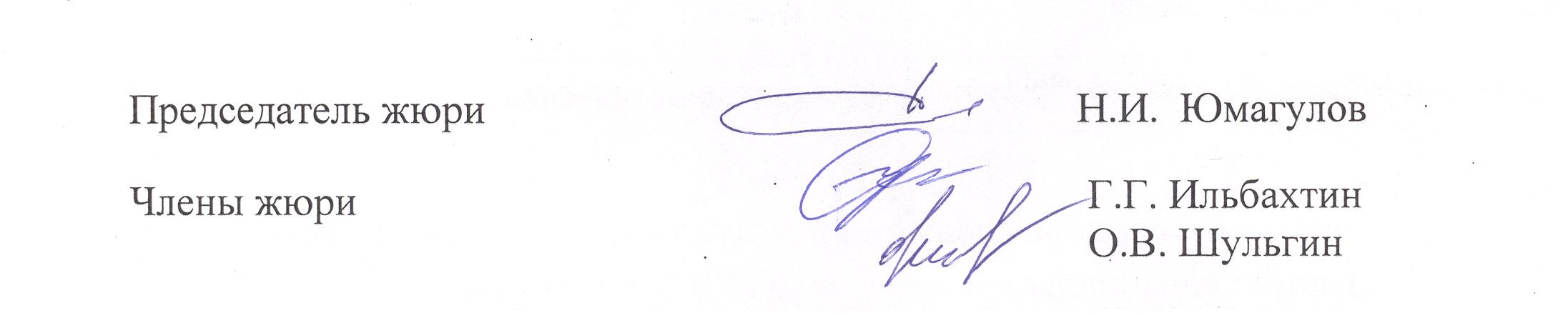 